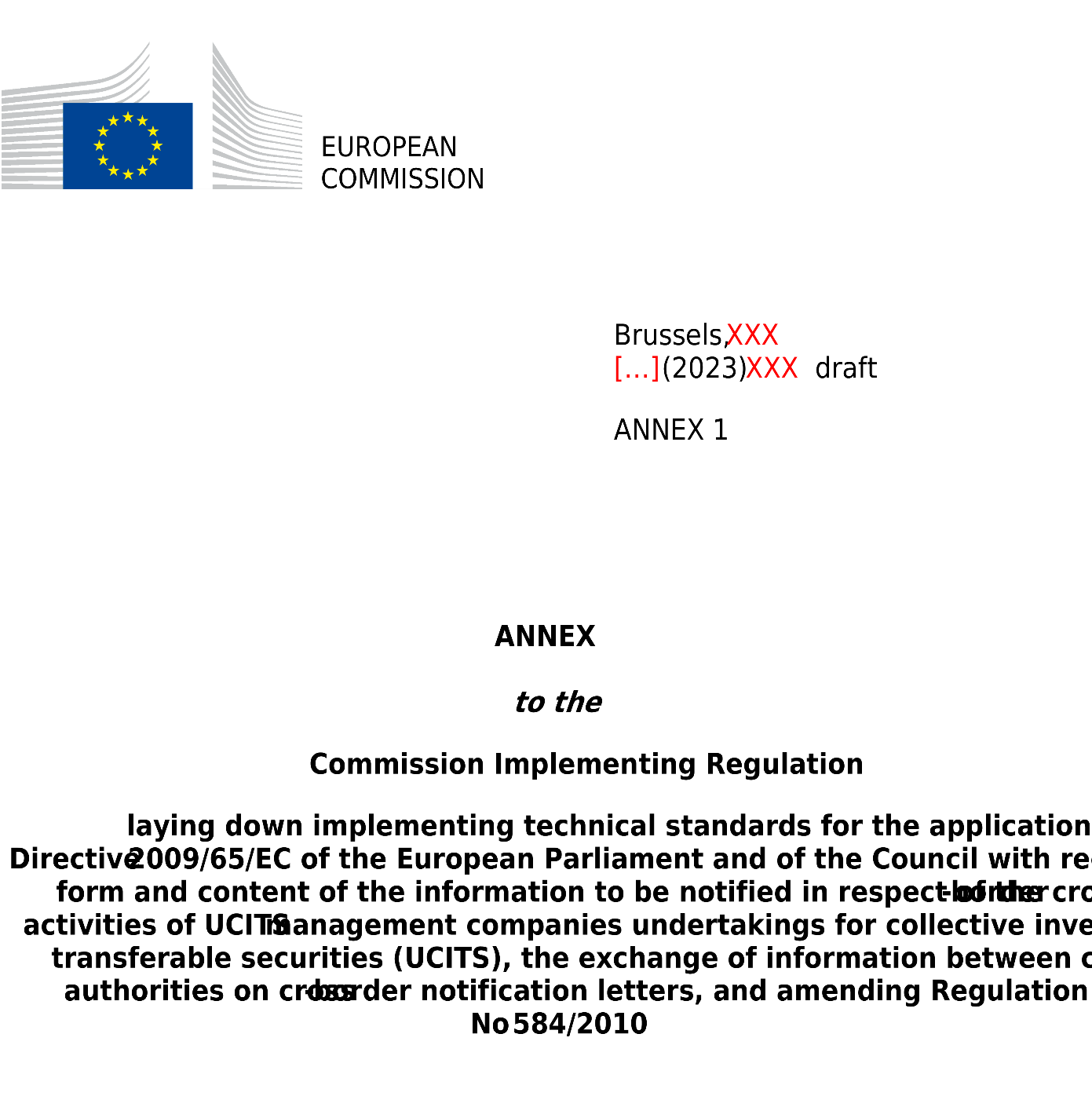 ANNEX IModel notification letter to be submitted by a UCITS for the cross-border marketing of UCITS under Article 93(1) of Directive 2009/65/ECNOTIFICATION LETTER NOTIFICATION OF INTENTION TO MARKET UNITS OF UCITSIN ______________________________________ (the host Member State)Are you notifying amendments to information already provided in an initial notification? Yes    No In case the answer to this question was ‘Yes’, please fill-in only the updated information compared to the previous notification.Table of contentsPART 1 Information on the management company or internally managed UCITS	Section 1. Identification of the management company or internally managed UCITS	Section 2. Facilities to investors	PART 2 Information on the UCITS	Section 1. Identification of the UCITS	Section 1. Arrangements made for marketing of units of UCITS	Section 2. Attachments	PART 3 Confirmation of completeness	PART 1
Information on the management company or internally managed UCITSSection 1. Identification of the management company or internally managed UCITSSection 2. Facilities to investorsIn accordance with Article 93(1) of Directive 2009/65/EC, please fill-in the following table to provide information on the facilities to perform the tasks referred to in Article 92(1) of that Directive:PART 2
Information on the UCITSSection 1. Identification of the UCITSPlease fill the below table with information for each UCITS you intend to market in the host Member State, creating a new table for each UCITS and by indicating only one share class (name and ISIN) on each line. Where a UCITS takes the form of an umbrella UCITS with several compartments or sub-funds, references to the UCITS in the table below shall be understood as referring to the compartment or sub-fund to be marketed in the host Member State and not to the umbrella UCITS, which shall be identified separately in the corresponding column.(1) The legal form is one of the following: common fund, unit trust, investment company, or any other legal form available under the national legislation of the UCITS home Member State.(2) Please list only those share classes the marketing of which is intended.Section 2. Arrangements made for marketing of units of UCITSUnits of the UCITS/UCITS compartments will be marketed by:the management company that manages the UCITS or the internally managed UCITS credit institutionsauthorised investment firms or advisersOther bodies, including bodies located in a third country. Please specify: ___________________Section 3. Attachments(1) The latest version of the fund rules or instruments of incorporation, and a translation where required by Article 94(1), point (c), of Directive 2009/65/EC._________________________________________________________________________________(Title of document or name of electronic file attachment)(2) The latest version of the prospectus, and a translation where required by Article 94(1), point (c), of Directive 2009/65/EC._________________________________________________________________________________(Title of document or name of electronic file attachment)(3) The latest version of the key investor information, and a translation where required by Article 94(1), point(b), of Directive 2009/65/EC._________________________________________________________________________________(Title of document or name of electronic file attachment)(4) The latest published annual report and any subsequent half-yearly report, and a translation where required by Article 94(1), point (c), of Directive 2009/65/EC (where available)._________________________________________________________________________________(Title of document or name of electronic file attachment)(5) Where required by the UCITS host Member State, evidence of payment due to the competent authorities of the host Member State_________________________________________________________________________________(Title of document or name of electronic file attachment)Note:The latest versions of the required documents must be attached to this letter for onward transmission by the competent authorities of the UCITS home Member State, even where copies have been provided to that authority previously. Where any of the documents have previously been sent to the competent authorities of the UCITS host Member State and remain valid, the notification letter may refer to that fact.Provide the link to the latest electronic copies of the attachments:_________________________________________________________________________________PART 3
Confirmation of completenessConfirmation by the UCITSWe hereby confirm that the documents attached to this notification letter contain all relevant information as provided for in Directive 2009/65/EC. (The notification letter shall be signed by an authorised signatory of the UCITS, or a third person empowered by a written mandate to act on behalf of the notifying UCITS, in a manner which the competent authorities of the UCITS home Member State accept for certification of documents. The signatory shall state his or her full name and capacity and shall ensure the confirmation is dated.)Information on the management company or internally managed UCITSInformation on the management company or internally managed UCITSManagement company or internally managed UCITSManagement company’s or internally managed UCITS’ LEI2National identification code of the management company or internally managed UCITS (where available)2Management company’s or internally managed UCITS’ home Member State2Address and registered office/domicile, where different from addressDetails of management company’s or internally managed UCITS’ websiteContact details of the department (or contact point) responsible for notification letter within the management company or internally managed UCITSContact details of the department (or contact point) responsible for notification letter within the management company or internally managed UCITSDepartment (or contact point)Telephone numberEmail addressDetails of the third party (where a third party is designated by the management company or internally managed UCITS to make the notification)Details of the third party (where a third party is designated by the management company or internally managed UCITS to make the notification)Third partyAddress and, where different from address, registered office/domicileDepartment (or contact point)Telephone numberEmail addressDepartment (or contact point) for the transmission of the invoice or for the communication of any applicable regulatory fee or charges (where applicable)Department (or contact point) for the transmission of the invoice or for the communication of any applicable regulatory fee or charges (where applicable)Name of the entityAddress and, where different from address, registered office/domicile Department (or contact point)Telephone numberEmail addressPlease specify which email address provided in this section (contact point at the management company or internally managed UCITS, contact point within the appointed third party or contact point for the transmission of the invoice) is the preferred address to which the host national competent authority can transmit any confidential information (inter alia, login and password to access the national systems for reporting)Tasks Information on the facilities performing the tasksName/legal form/registered office/address, email, and telephone number for correspondence of the entity responsible to provide the facilitiesProcess subscription and redemption (or repurchase) orders and make other payments to unitholders relating to the units of the UCITSProvide investors with information on how orders can be made and how redemption (or repurchase) proceeds are paidFacilitate the handling of information and access to procedures and arrangements referred to in Article 15 of Directive 2009/65/EC relating to investors’ exercise of their rightsMake the information and documents required pursuant to Chapter IX of Directive 2009/65/EC available to investorsProvide investors with information relevant to the tasks that the facilities perform in a durable mediumAct as a contact point for communicating with the competent authoritiesName of the UCITS to be marketed in thehost Member StateUCITS home Member StateLegal form of the UCITS(1)LEI of the UCITS (where available)Name of share class(es) to be marketed in the host Member State(2)ISIN of share class(es) to be marketed in the host Member State(2)Duration of the UCITS (where applicable) National identification code of the UCITS 
(where available)Name of the umbrella UCITS 
(where applicable)DateName and capacity of the signatorySignature